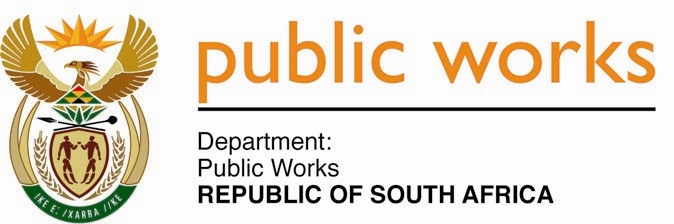 MINISTRY PUBLIC WORKSREPUBLIC OF SOUTH AFRICA Department of Public Works l Central Government Offices l 256 Madiba Street l Pretoria l Contact: +27 (0)12 406 2034 l +27 (0)12 406 1224Private Bag X9155 l CAPE TOWN, 8001 l RSA 4th Floor Parliament Building l 120 Plain Street l CAPE TOWN l Tel: +27 21 468 6900 Fax: +27 21 462 4592 www.publicworks.gov.za NATIONAL ASSEMBLYWRITTEN REPLYQUESTION NUMBER:					        		         714 [NW829E]INTERNAL QUESTION PAPER NO.:					         No. 08 of 2016DATE OF PUBLICATION:					        		         11 MARCH 2016DATE OF REPLY:								         12 April 2016 Ms D Kohler (DA) asked the Minister of Public Works:(1)	Of all the different properties leased to his department, (a) which top ten (i) companies and/or (ii) persons lease the specified properties to his department and (b) where are each of the specified properties situated;(2)	for each of the specified properties, (a) which department(s) is currently occupying the properties, (b) what is the rental price per square meter and (c) what is the total size of each property?							NW829E_______________________________________________________________________________REPLY:The Minister of Public Works(1) 	(a) (i) and (ii) below is a list of the top 10 landlords that the Department of Public Works is leasing property from. The landlords are classified as being in the top 10 in terms of cost to the Department and the number of properties leased (see Annexure A).The landlords are as follows: Delta Property FundRedefine Properties LimitedRebosis Property Fund Limited Encha Properties Trust (PTY) Ltd. JHI Properties (PTY) Ltd.Tacora Investments (PTY) Ltd.Edward Nathan Sonnenbergs Inc.Summermania Seven (PTY) Ltd.Mergence Africa Property InvestmentsPremium Properties Ltd.(1) (b) Please refer to the attached Annexure (B).(2) (a), (b) and (c) Please refer to the attached Annexure (A and B). 